Nom Prénom :……………………………………………………………………………..Classe :…………………………….Date :…………………………Comment programmer une carte Arduino ?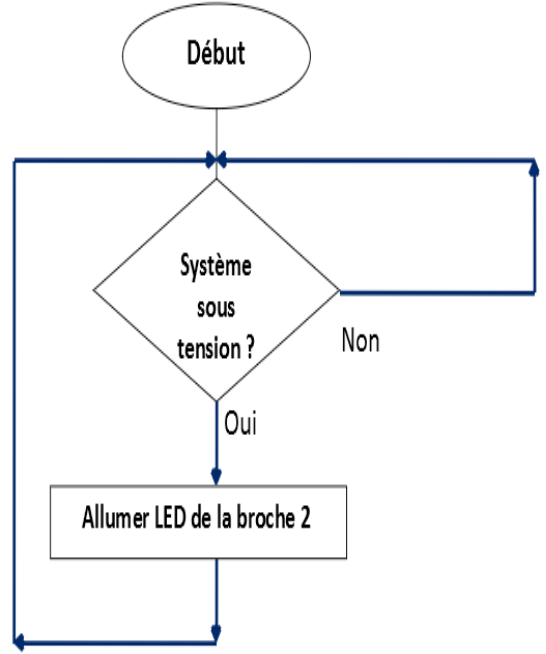 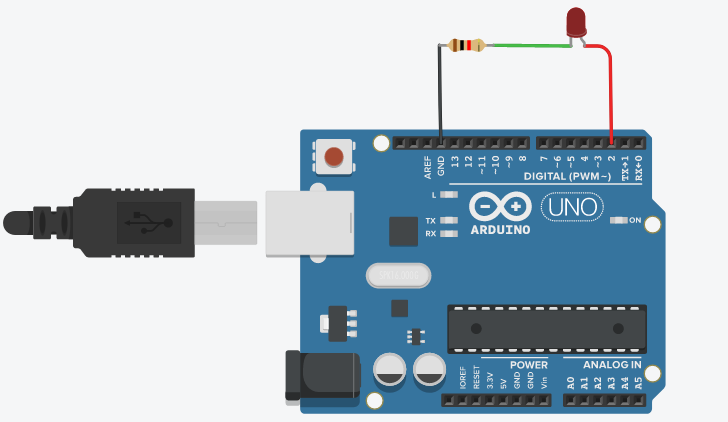 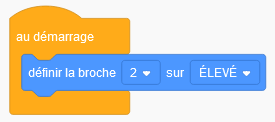 Deuxième partie 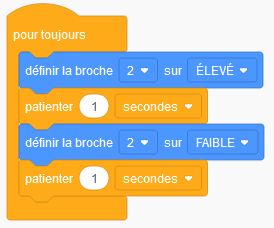 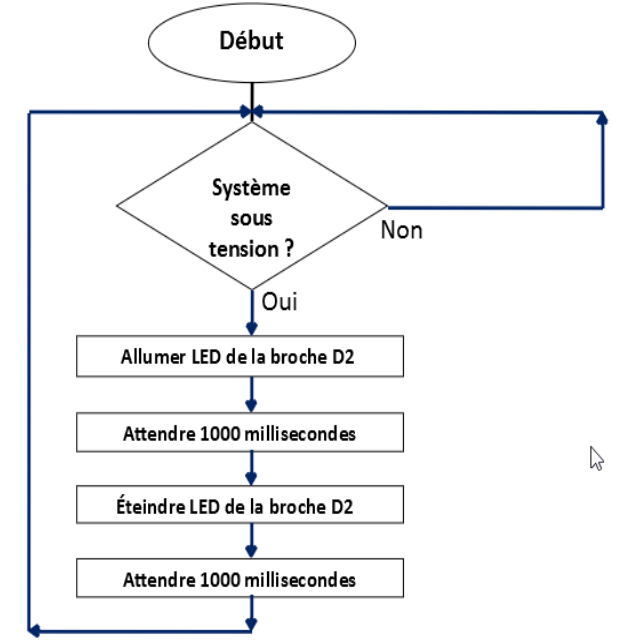 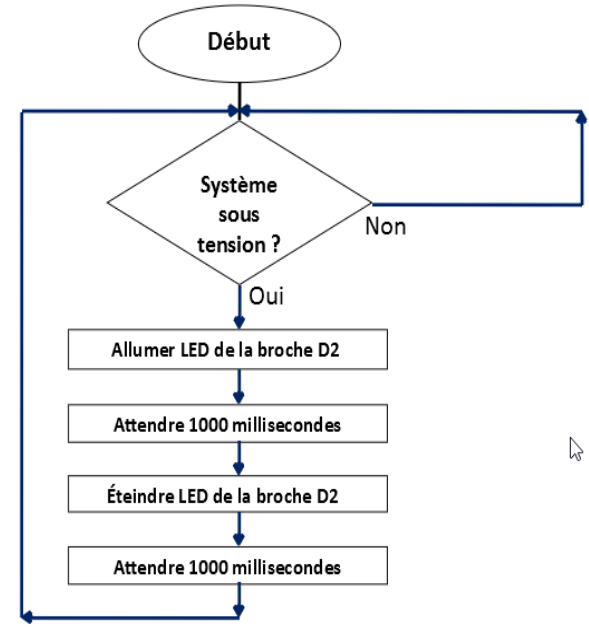 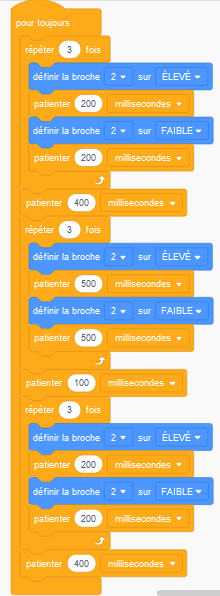 Signal S.O.S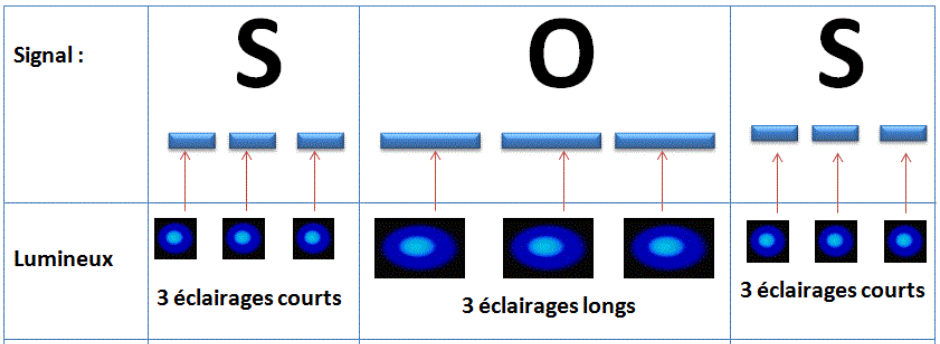 Piloter un servomoteur avec deux boutons poussoirs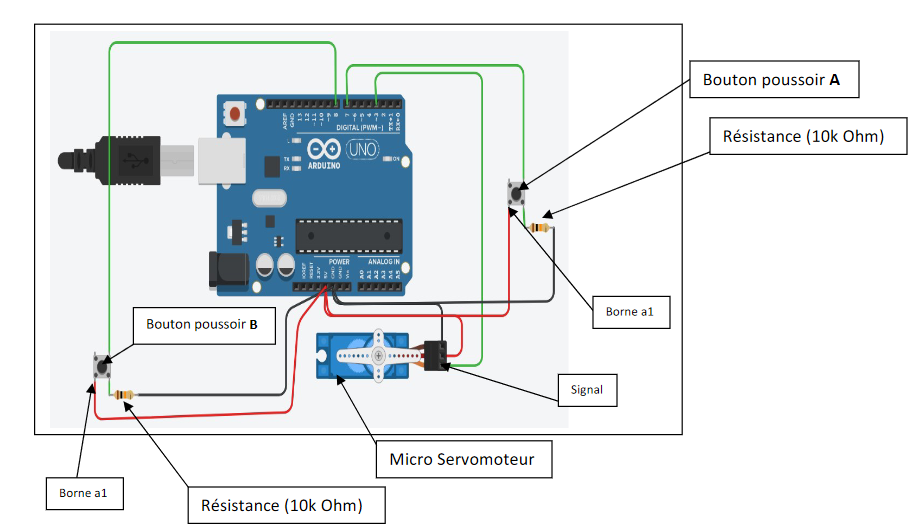 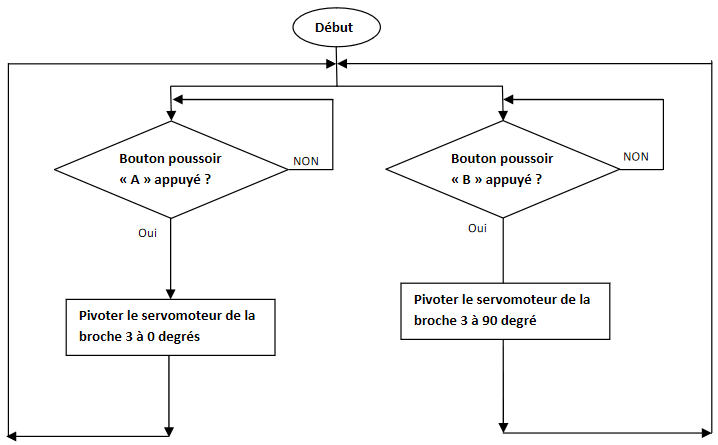 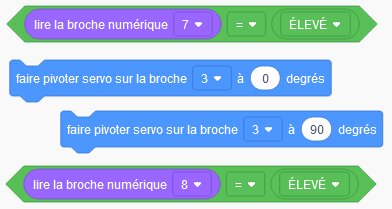 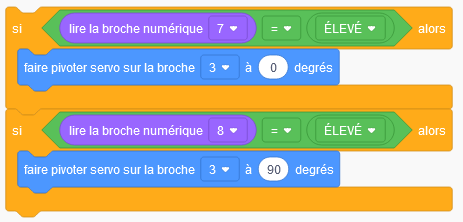 Piloter un servomoteur avec un bouton poussoir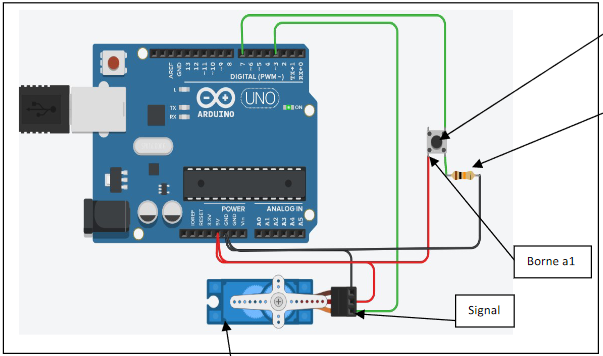 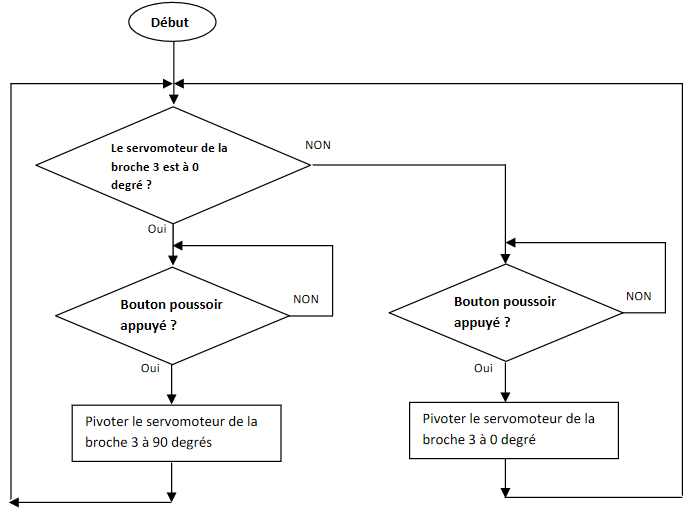 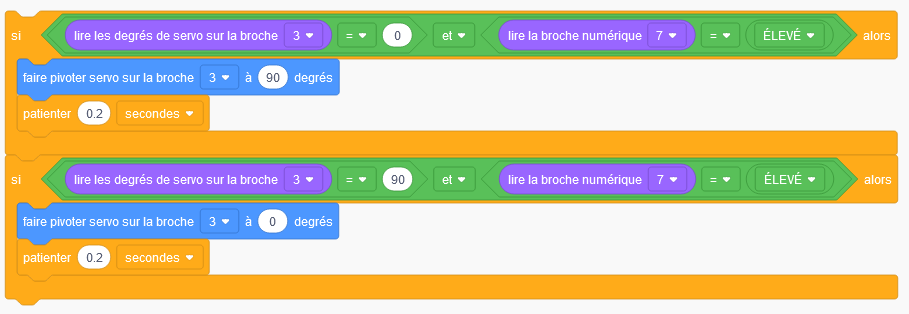 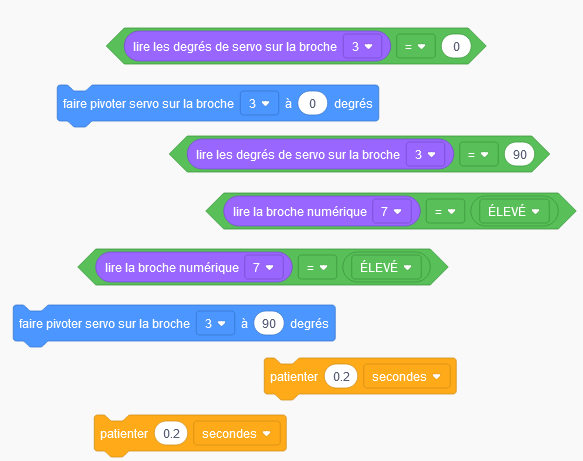 Cycle 4Programmation« SYNTHESE »TECHNOLOGIE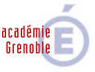 Cycle 4Programmation« SYNTHESE »Correction du travail sur Tinkercad